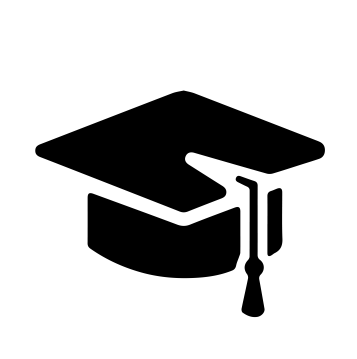 Всероссийский информационно – образовательный портал «Магистр»Веб – адрес сайта: https://magistr-r.ru/СМИ Серия ЭЛ № ФС 77 – 75609(РОСКОМНАДЗОР, г. Москва)МОП СФО Сетевое издание «Магистр»ИНН 4205277233 ОГРН 1134205025349Председатель оргкомитета: Ирина Фёдоровна К.ТЛФ. 8-923-606-29-50Е -mail: metodmagistr@mail.ruГлавный редактор: Александр Сергеевич В.Е-mail: magistr-centr@magistr-r.ruПриказ №001 от 25.04.2022г.О назначении участников конкурса «Рефераты, курсовые, дипломные работы»Уважаемые участники, если по каким – либо причинам вы не получили электронные свидетельства в установленный срок (4 дня с момента регистрации), просьба обратиться для выяснения обстоятельств по электронной почте: metodmagistr@mail.ru№Учреждение, адресУчастникРезультат1ГАПОУ "Республиканский базовый медицинский колледжимени Э.Р.Раднаева", Улан-Удэ, Республика БурятияЕрофеева Елена Александровна, Дондокова Алтана ЧингисовнаI степень (победитель)2ГАПОУ "Республиканский базовый медицинский колледжимени Э.Р.Раднаева", Улан-Удэ, Республика БурятияЕрофеева Елена Александровна, Цыжипова Дарима Чингисовна, Цыденова Туяна ЦыдендамбаевнаI степень (победитель)3ГАПОУ "Республиканский базовый медицинский колледжимени Э.Р.Раднаева", Улан-Удэ, Республика БурятияЕрофеева Елена АлександровнаНимаева Александра Валерьевна, Чойдонова Алтана МаксимовнаI степень (победитель)4ГАПОУ "Республиканский базовый медицинский колледжимени Э.Р.Раднаева", Улан-Удэ, Республика БурятияЕрофеева Елена АлександровнаФедотова Елена ВалериевнаII степень (победитель)5ГАПОУ "Республиканский базовый медицинский колледжимени Э.Р.Раднаева", Улан-Удэ, Республика БурятияЕрофеева Елена АлександровнаКомиссаров Алексей ТрофимовичII степень (победитель)6ГАПОУ "Республиканский базовый медицинский колледжимени Э.Р.Раднаева", Улан-Удэ, Республика БурятияЕрофеева Елена АлександровнаХарульчиева Амарсана БаировнаI степень (победитель)7ГАПОУ "Республиканский базовый медицинский колледжимени Э.Р.Раднаева", Улан-Удэ, Республика БурятияЕрофеева Елена АлександровнаШурыгин Сергей ВитальевичI степень (победитель)8ГАПОУ "Республиканский базовый медицинский колледжимени Э.Р.Раднаева", Улан-Удэ, Республика БурятияЕрофеева Елена АлександровнаПроничева Диана АлександровнаII степень (победитель)9ГАПОУ "Республиканский базовый медицинский колледжимени Э.Р.Раднаева", Улан-Удэ, Республика БурятияЕрофеева Елена АлександровнаХартаев Александр АндреевичII степень (победитель)10ГАПОУ "Республиканский базовый медицинский колледжимени Э.Р.Раднаева", Улан-Удэ, Республика БурятияЕрофеева Елена АлександровнаАбрамзон Мария АлексеевнаII степень (победитель)11ГАПОУ "Республиканский базовый медицинский колледжимени Э.Р.Раднаева", Улан-Удэ, Республика БурятияЕрофеева Елена АлександровнаМалханов Тумэн Бальжин-Нимаевич,Тимофеева Полина ЕвгеньевнаI степень (победитель)12ГАПОУ "Республиканский базовый медицинский колледжимени Э.Р.Раднаева", Улан-Удэ, Республика БурятияЕрофеева Елена АлександровнаХандуева Сэсэгма ЗоригтуевнаII степень (победитель)